CRIW CELF SUMMER SCHOOL AUGUST 2020HOW TO MAKE A CONCERTINA SKETCHBOOK FROM SCRAP MATERIALS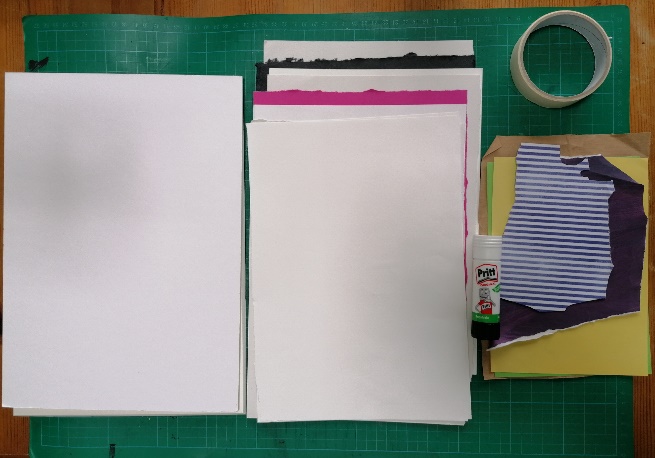 For the sketchbookMountcard offcuts x 2 (same size for covers)		Masking tape	10 sheets of various textured/coloured papers		Pritt stick			Decide on how you want to arrange the papers (in what order) I suggest a stronger piece at regular intervals through the middle to ensure the stability of the book when stood upright on displayTape the papers together, side by side ensuring at least one edge is flushFold taped papers in a zig zag (at taped edge)Glue each end to a piece of mountcardIt’s recommended to allow the glue time to dry, don’t use the sketchbook straight away (a few hours should suffice)For the sketchbook coverAlison Moger’s session shows how to make a cover for your handmade sketchbook as well as other tips on filling your pages and recommends felt, fabrics, pins, embroidery thread…OR you could drqw/paint on your cover as though they are extra pages in your bookFor the drawing en plein air (outdoors) and in the studioPieces of scrap paper – for collage			Pritt stickScissors/scalpel blade					CharcoalPutty rubber						Cheap hairsprayFillable water paint brushes				Water soluble graphite stick		Watercolour paint (pans are more portable)	Waterproof finelinerUsing the concertina sketchbookSelect a theme – I suggest your environment – indoors & out – local & further afieldUse one page at a time AND work over multiple pages varying the scale of your workUse the book both portrait & landscapeUse panoramic views (over a number of pages) as well as close observationWork quickly & loosely as well as produce detailed observational drawingsUse both sidesThe drawing materialsPractice mark making with all of them before you draw anything. Do this straight onto the pages of your book, don’t worry about just filling it with beautiful drawing, fill it with beautiful marks tooThink formal elements:	Texture	Line		Colour		Depth  	Perspective	Symmetry	Asymmetry	Shape		Form		Balance	Contour	Tone (etc)	Work from BOTH primary & secondary sources Primary source – actual objects on locationSecondary source – working from photos taken on location (this is useful when the weather changes and forces you to go back indoors)Alter your photos with filters (greyscale, different colours etc) for further inspirationPaint with charcoal - yes paint! Using plain water, or mixing watercolour with charcoal makes it less dusty to work with and gives some interesting effectsDraw with charcoal – additive & reductive. Additive – build your drawing in terms of light & dark not line & shapeReductive – cover an area in charcoal, then draw with the putty rubber, revealing lights from the dark	Water soluble graphite – apply a wet paint brush to the stick to lift some of the pigment to work withdraw as you would with a normal graphite stick, then wash water over it afterwardsdip the water soluble graphite into water & draw (keep dipping)Watercolours & waterproof fineliner –Paint some watercolour grounds before going out with your sketchbook Use loose washes outdoors, plenty of water, work quicklyTry holding your brush in different ways to get various effects/different marksMix with charcoal (as above) & the water soluble graphiteDraw with the waterproof fineliner first, then paint loosely within the shapes drawnPaint with watercolour first then add hard edges to elements with the waterproof finelinersFor CollageAdd elements of collage to some of your pages before going outdoors to work as this will inspire you to approach the page differentlyUse hand painted papers to add texture to your collagesWork in layers taking each component one at a timeUse mixed media – collage, draw/paint over this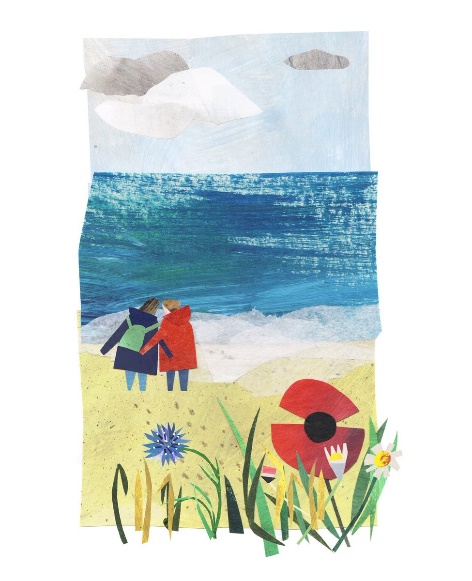 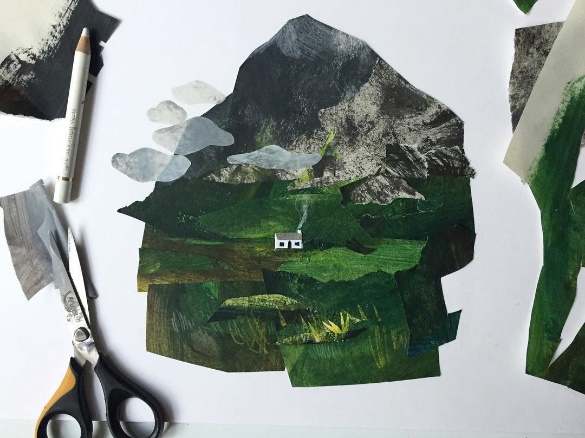                 Artist Clover Robin 	Instagram @clover_robin	www.cloverrobin.comCombine all or any of the aboveThe more you experiment, the more you will learn about the strengths and limitations of your materials.Have fun!Claire HiettAugust 2020